Dette er et skærmbillede fra min pc’er	27-10-2021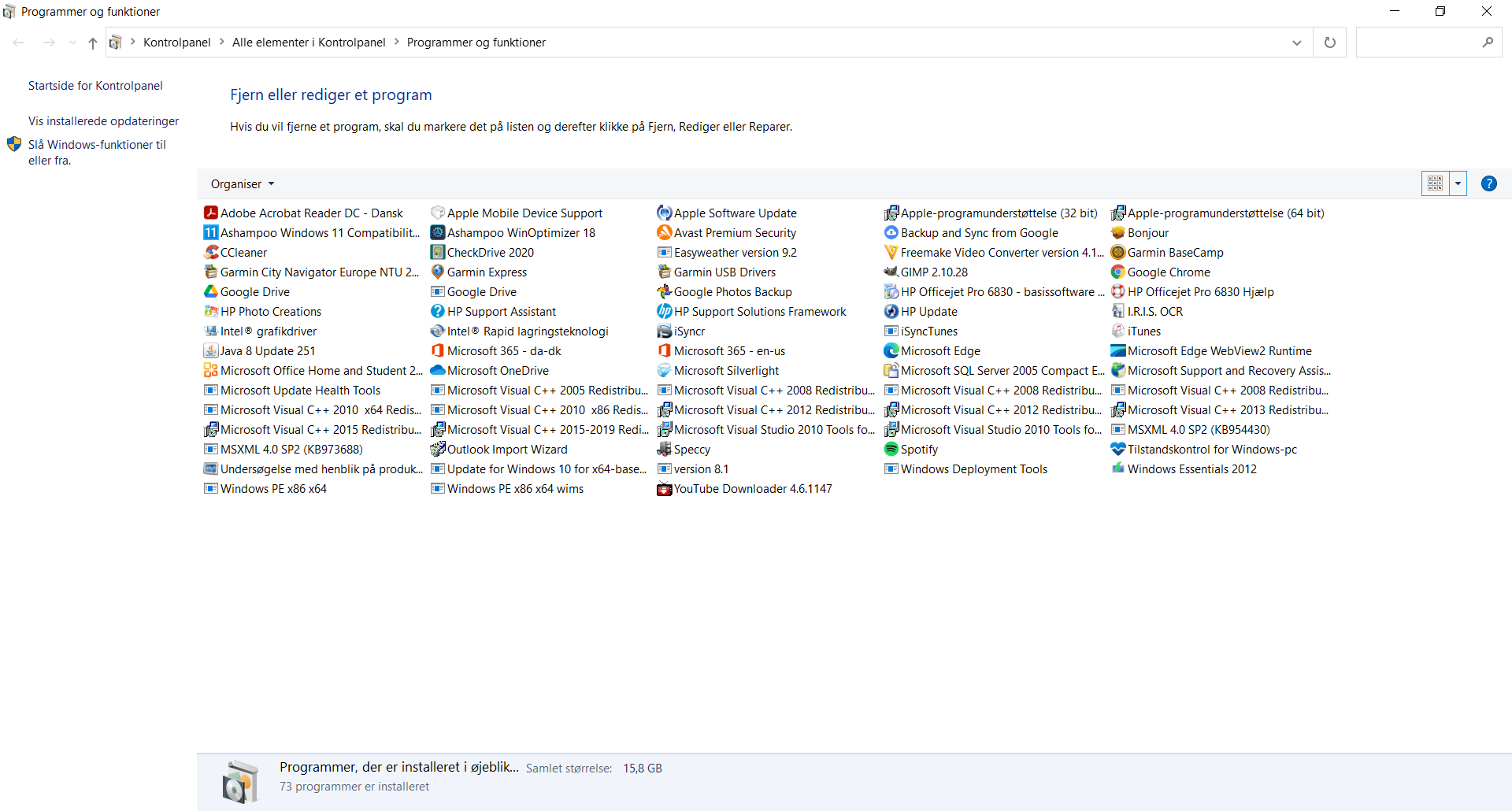 